Práctica 2Desde el menú de inicio realiza un bloqueo de pantalla de la cuanta de usuario y sierra sesión. Una vez  que inicies de nuevo la sesión realiza una captura de pantalla de inicio y del menú inicio con la técnica que ya   conoces para que se almacene automáticamente.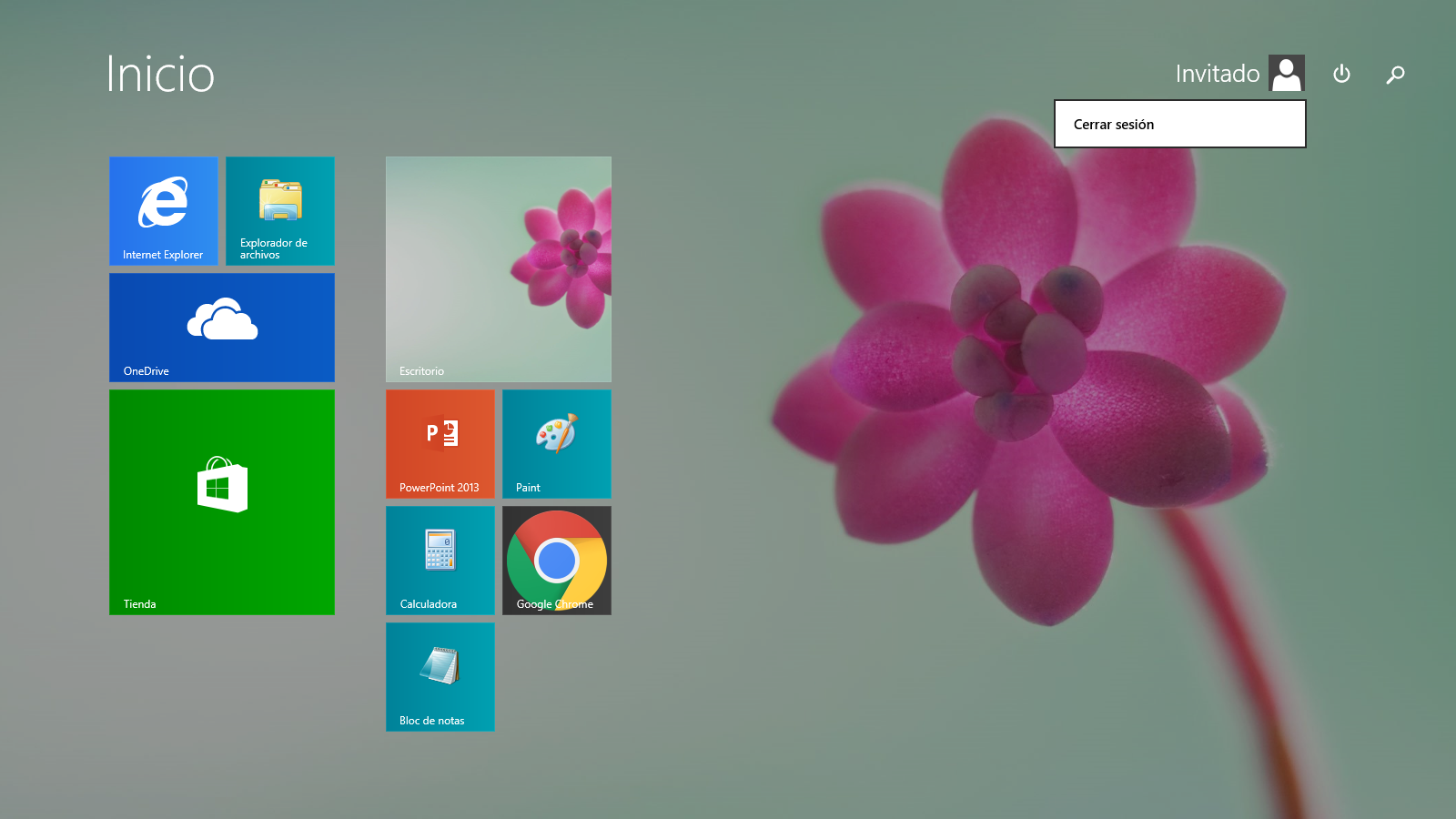 Elige dos mosaicos y cambia los de tamaño ancho.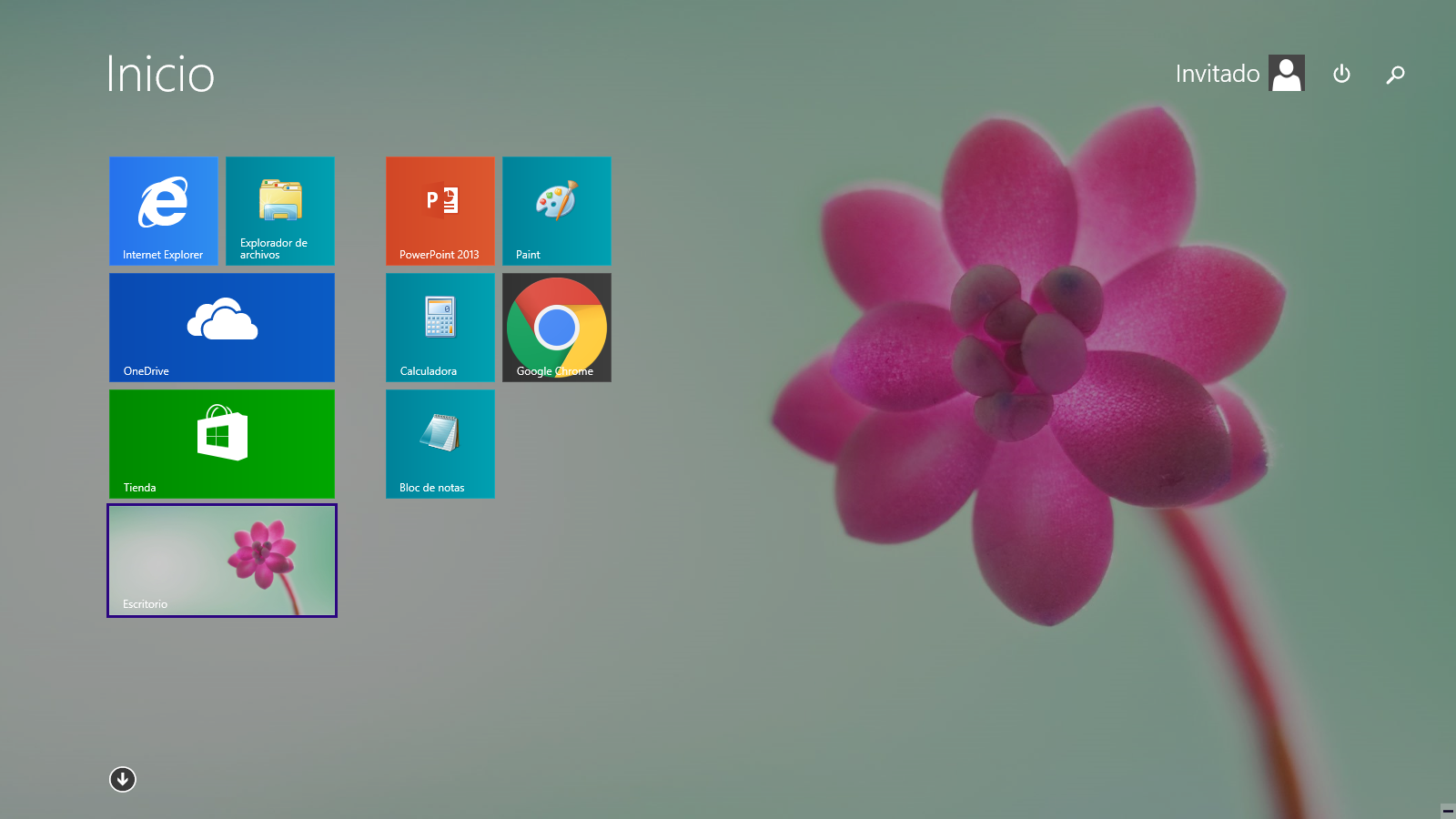 Elige dos mosaicos y cámbialo a tamaño pequeño.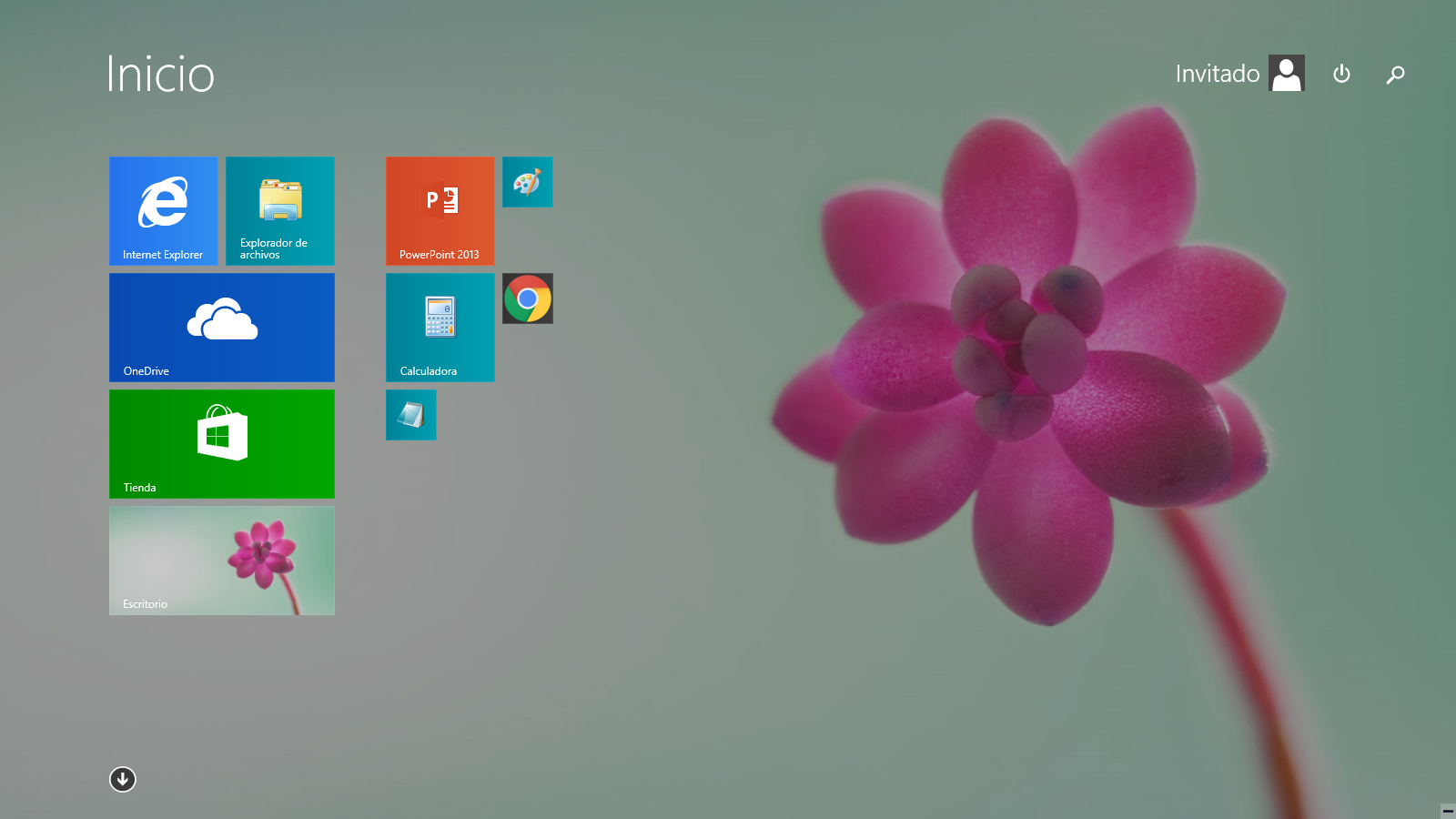 Elige un mosaico y cámbialo a tamaño grande.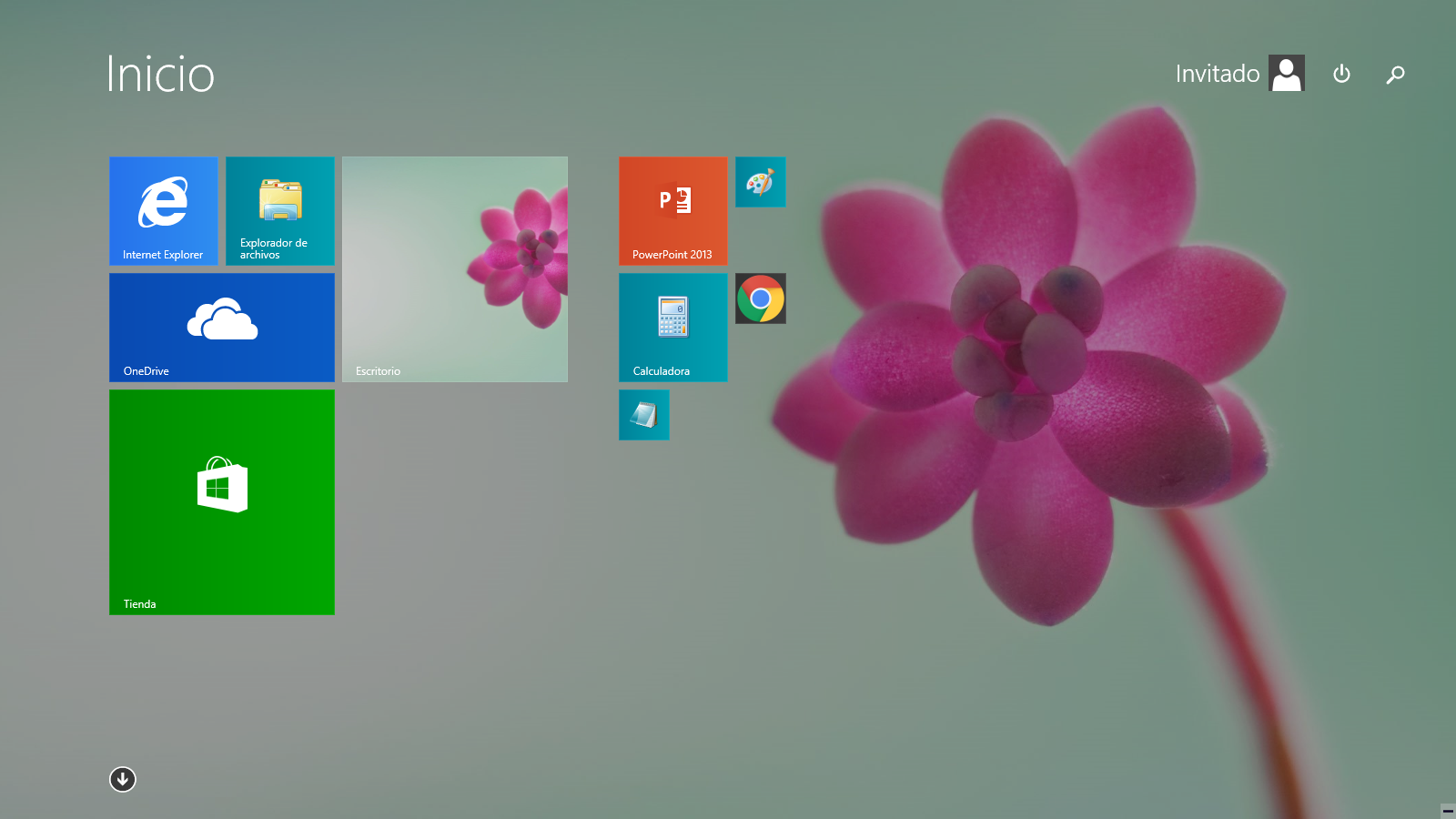 Reorganiza en un solo grupo los mosaicos que cambiaste de tamaño y realiza otra captura de pantalla de inicio.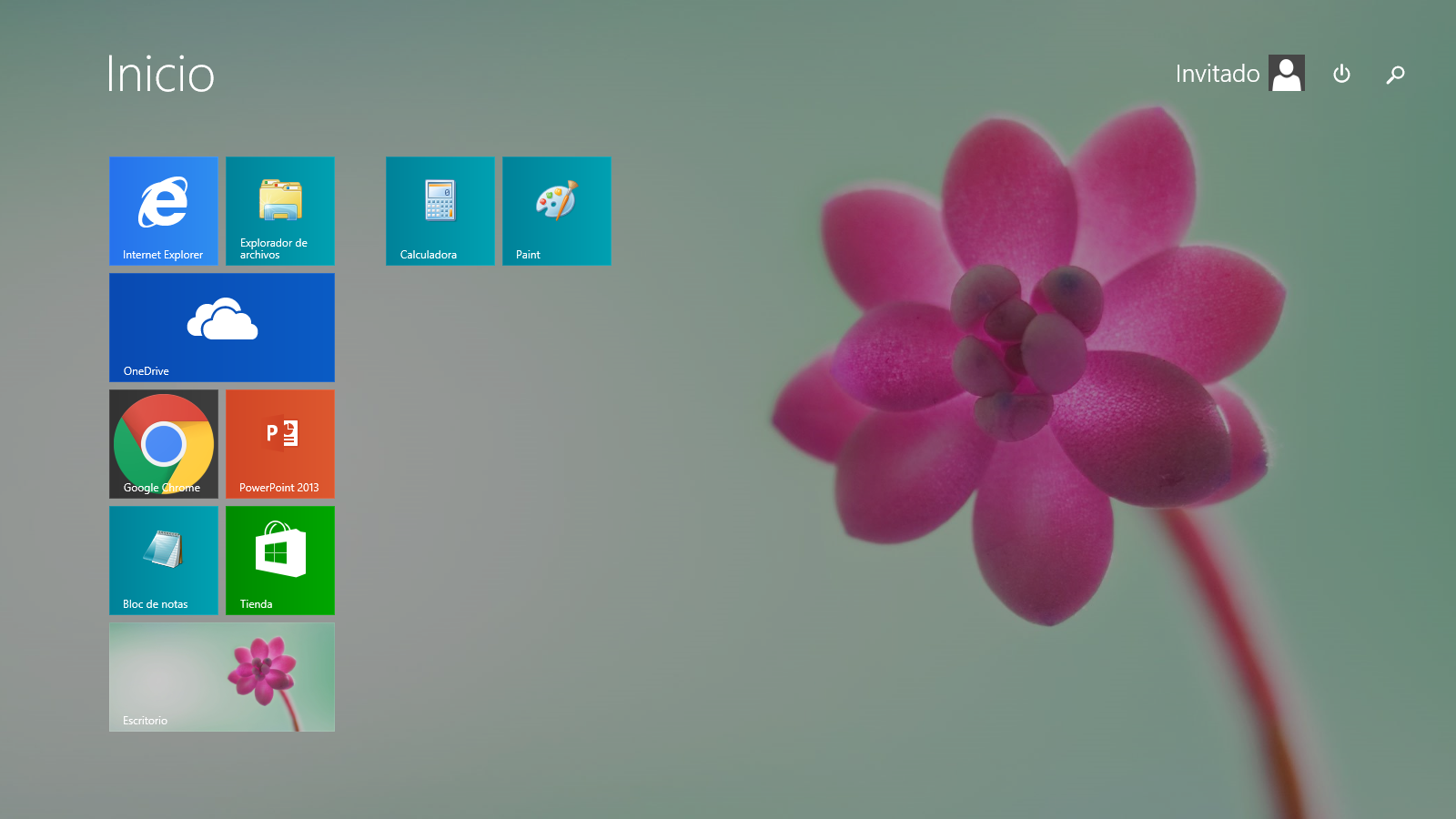 Ancla una aplicación a las barra de tarea.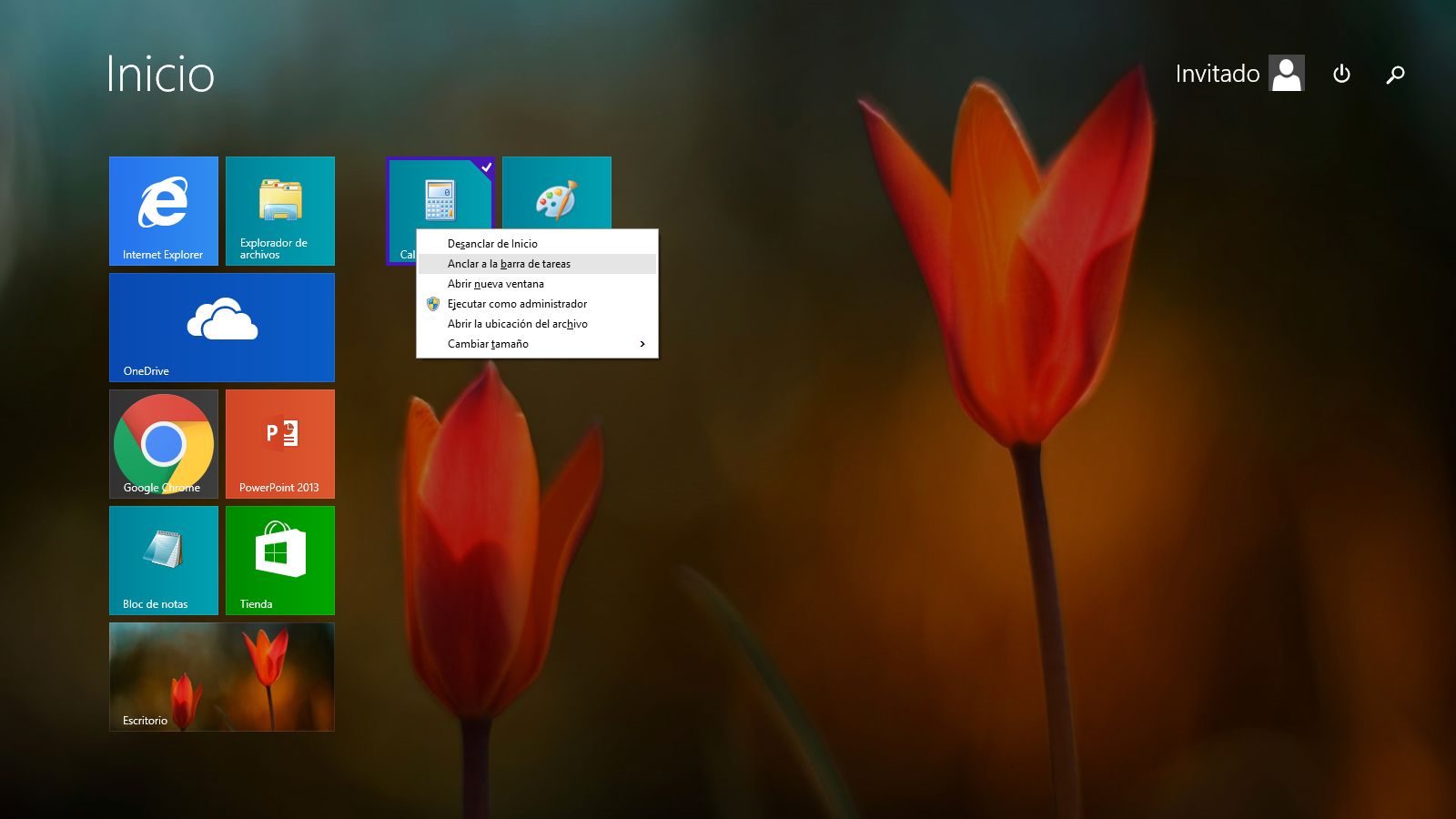 Desde el cuadro de búsqueda de la barra de tareas, busaca la aplicación el tiempo y ancla la pantalla de inicio.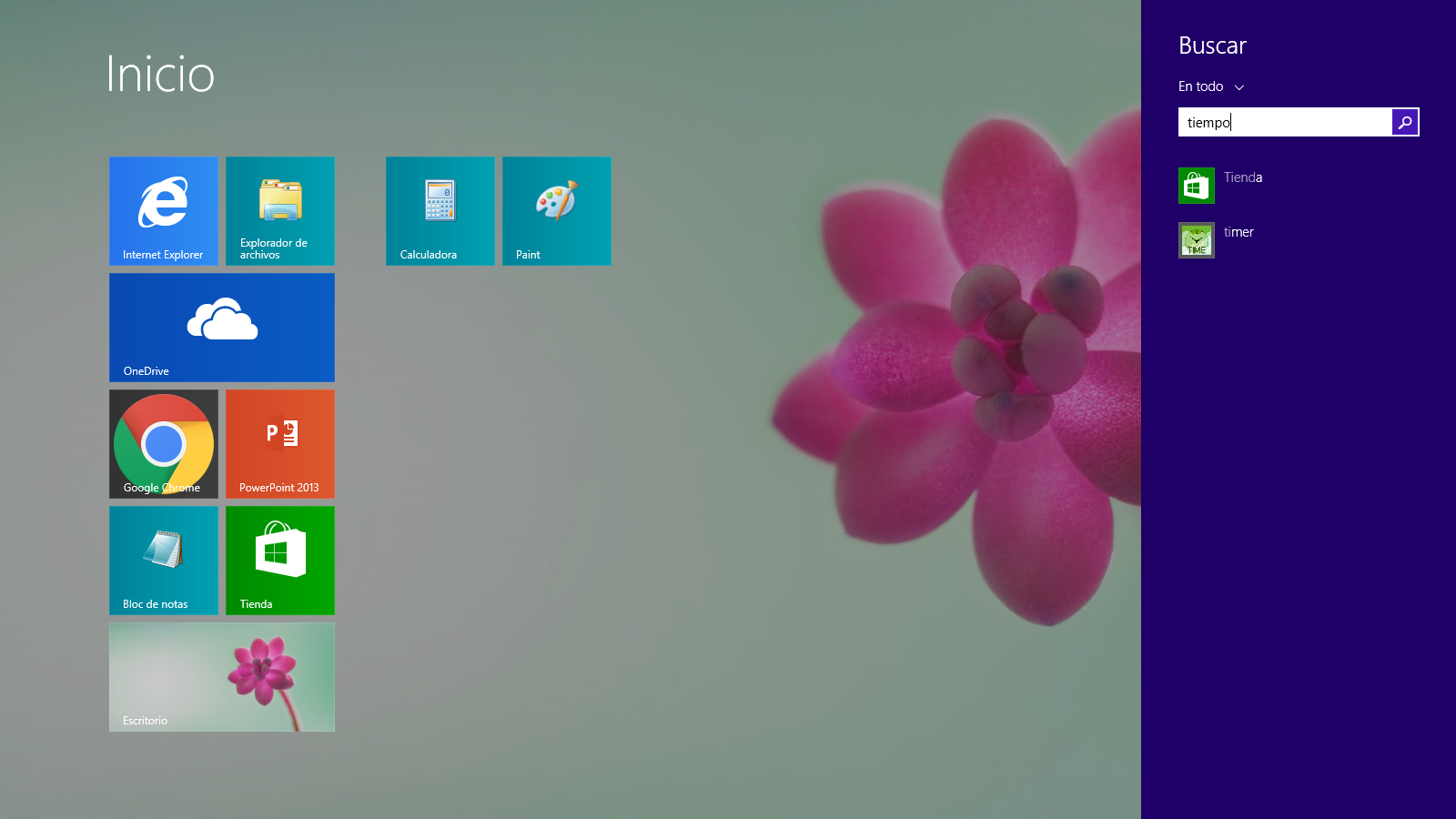 La aplicación no aparece en Windows 8Realiza la captura de pantalla de inicio y de la barra de tareas. 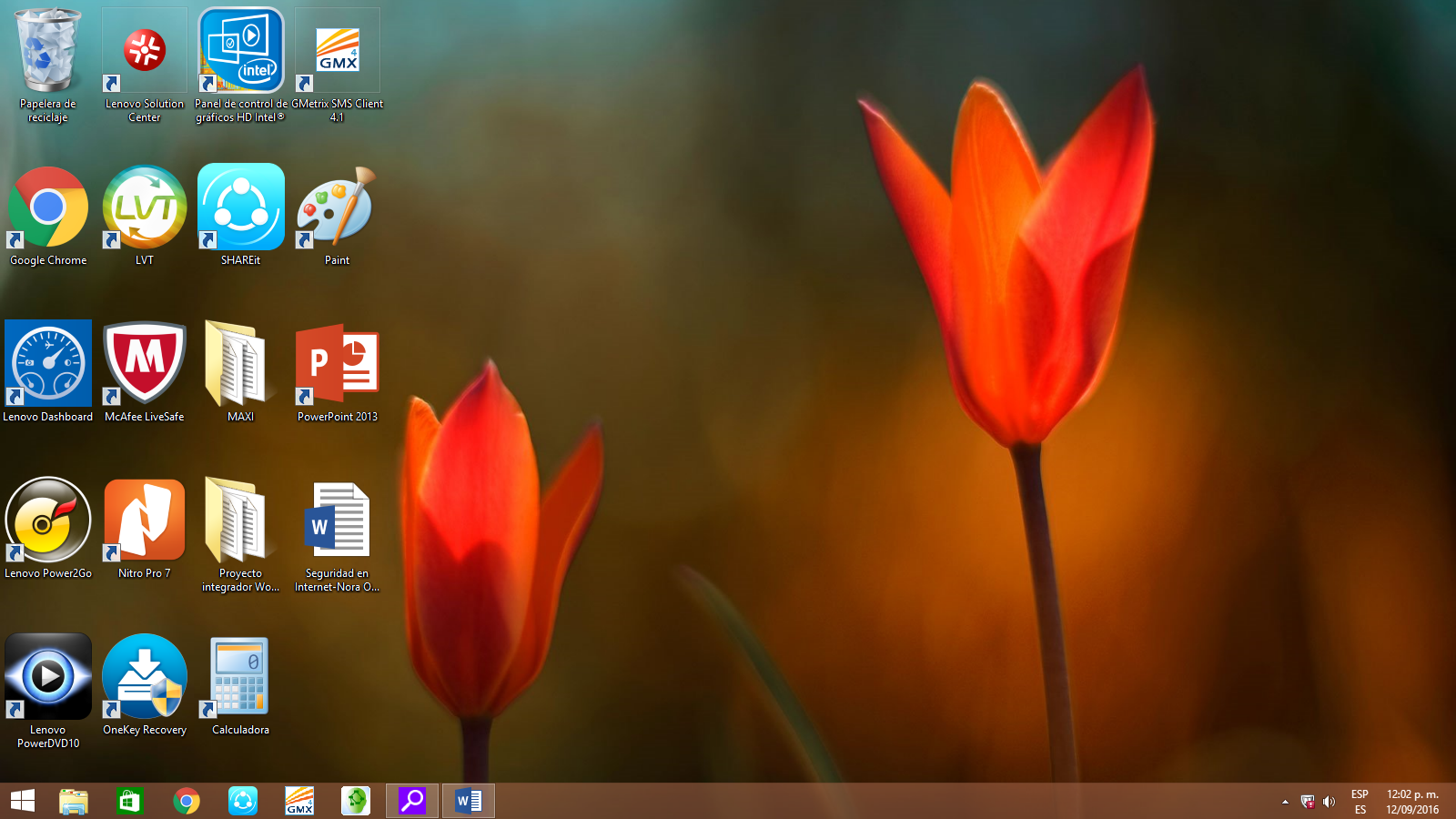 